от 12 декабря 2019 года										№ 1490О внесении изменений в постановление администрации городского округа город Шахунья Нижегородской области от 04 февраля 2016 № 151 «О создании подразделения по профилактике коррупционных и иных правонарушений в городском округе город Шахунья Нижегородской области»Администрация   городского   округа   город   Шахунья   Нижегородской   области п о с т а н о в л я е т:1. В постановление администрации городского округа город Шахунья Нижегородской области от 4 февраля 2016 № 151 «О создании подразделения по профилактике коррупционных и иных правонарушений в городском округе город Шахунья Нижегородской области» (с изменениями, внесенными постановлением от 22.11.2017 года № 1457, постановлением от 04.04.2019 года № 356) внести изменения, изложив состав подразделения по профилактике коррупционных и иных правонарушений в городском округе город Шахунья Нижегородской области в новой редакции, согласно приложению к настоящему постановлению.2. Начальнику общего отдела администрации городского округа город Шахунья Нижегородской области обеспечить размещение настоящего постановления на официальном сайте администрации городского округа город Шахунья Нижегородской области.3. Настоящее постановление вступает в силу со дня его официального опубликования.4. Со дня вступления в силу настоящего постановления, признать утратившим силу постановления администрации городского округа город Шахунья Нижегородской области от 22 ноября 2017 года № 1457, от 4 апреля 2019 года № 356.Глава местного самоуправлениягородского округа город Шахунья							  Р.В.Кошелев                                                                                                                                        Приложениек постановлению администрациигородского округа город ШахуньяНижегородской областиот 12.12.2019 г. № 1490«Утвержденпостановлением администрациигородского округа город ШахуньяНижегородской области  от 04.02.2016 г. № 151                                                                             СОСТАВподразделения по профилактике коррупционных и иных правонарушений в городском округе город Шахунья Нижегородской области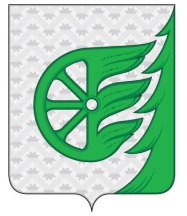 Администрация городского округа город ШахуньяНижегородской областиП О С Т А Н О В Л Е Н И ЕКошелев Роман Вячеславович            Серов Александр Дмитриевич            Прытова            Елена Александровна             - Глава местного самоуправления городского округа город Шахунья Нижегородской области, руководитель подразделения- Первый заместитель главы администрации городского округа город Шахунья Нижегородской области, заместитель руководителя подразделения- Главный специалист юридического отдела администрации городского округа город Шахунья Нижегородской области, секретарь подразделенияЧлены подразделения            Белов             Александр Валентинович             БагерянАлёна Гилимзяновна            КозловаЕлена ЛеонидовнаСмирноваСветлана Витальевна                                          Смирнов Андрей Сергеевич           Смирнова           Ольга Николаевна- Начальник юридического отдела администрации городского округа город Шахунья Нижегородской области- Начальник Управления образования администрации городского округа город Шахунья Нижегородской области- Начальник Управления экономики, прогнозирования, инвестиционной политики и муниципального имущества городского округа город Шахунья Нижегородской области- Начальник финансового управления администрации городского округа город Шахунья Нижегородской области - Начальник Управления промышленности, транспорта, связи, жилищно-коммунального хозяйства, энергетики и архитектурной деятельности администрации городского округа город Шахунья Нижегородской области- Начальник отдела кадровой и архивной работы администрации городского округа город Шахунья Нижегородской области___________________                                                                             ».